ЗАТВЕРДЖЕНОРозпорядження головидержавної адміністрації 23.09.2020 № 267ПЛАНроботи районної державної адміністрації на ІV квартал 2020 рокуПитання для розгляду на нарадах при заступнику  голови райдержадміністрації(Бімба Ф.Ф.)Питання для розгляду на нарадах при керівнику апарату райдержадміністрації(Терлецька Н.В.)ІV. Перелік додаткових питань, які вивчатимуться і при необхідності вноситимуться на розгляд керівництва райдержадміністраціїV. Перелік нормативно - правових актів, хід реалізації яких оперативно розглядатиметьсяу порядку перевірки їх виконання Закони УкраїниVI. Перелік основних організаційно – масових, ювілейних заходів, проведення яких здійснюється райдержадміністрацією або за її участі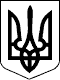 БЕРЕГІВСЬКА РАЙОННА ДЕРЖАВНА АДМІНІСТРАЦІЯЗАКАРПАТСЬКОЇ ОБЛАСТІР О З П О Р Я Д Ж Е Н Н Я___23.09.2020___                    Берегове                 №_____267_____Про  план  роботи  районної  державноїадміністрації на ІV квартал 2020 рокуВідповідно до статей 6 і 39 Закону України „Про місцеві державні адміністрації”, з метою реалізації визначених цим Законом та делегованих районною радою повноважень, забезпечення неухильного виконання Конституції України, законів України, актів Президента України, Кабінету Міністрів України, інших органів виконавчої влади вищого рівня:1. Затвердити план роботи районної державної адміністрації на ІV квартал 2020 року (додається).2. Відділам, управлінням, іншим структурним підрозділам державної адміністрації спільно з районними установами та організаціями забезпечити безумовне та своєчасне виконання заходів, передбачених планом.3. Контроль за виконанням цього розпорядження покласти на першого заступника, заступника голови та керівника апарату державної адміністрації відповідно до розподілу повноважень.Голова державної адміністрації	                                        Іштван ПЕТРУШКА			     І. Питання для розгляду на засіданнях колегії райдержадміністраціїІ. Питання для розгляду на засіданнях колегії райдержадміністраціїІ. Питання для розгляду на засіданнях колегії райдержадміністраціїІ. Питання для розгляду на засіданнях колегії райдержадміністраціїІ. Питання для розгляду на засіданнях колегії райдержадміністраціїІ. Питання для розгляду на засіданнях колегії райдержадміністрації№п/пПитання, що пропонуються розглянутиОбґрунтування необхідності розгляду питанняОбґрунтування необхідності розгляду питанняТермінвиконанняВідповідальні виконавці 1Про організацію соціального захисту  ветеранів війни районуЗ метою інформуванняЗ метою інформуванняжовтеньУправління соціального захисту населення райдержадміністрації2Про підсумки виконання місцевих бюджетів району за ІІІ квартал 2020 рікДля з’ясування реального стану справ і вжиття заходівДля з’ясування реального стану справ і вжиття заходівлистопадФінансове управління райдержадміністрації3Про вжиття заходів щодо запобігання вирубці лісових насадженьЗ метою аналізу та вжиття заходівЗ метою аналізу та вжиття заходівгруденьДержавне підприємство „Берегівське лісове господарство”ІІ. Питання для розгляду на нарадах при голові райдержадміністраціїІІ. Питання для розгляду на нарадах при голові райдержадміністраціїІІ. Питання для розгляду на нарадах при голові райдержадміністраціїІІ. Питання для розгляду на нарадах при голові райдержадміністраціїІІ. Питання для розгляду на нарадах при голові райдержадміністраціїІІ. Питання для розгляду на нарадах при голові райдержадміністрації№п/пПитання, що пропонуються розглянутиОбґрунтування необхідності розгляду питанняОбґрунтування необхідності розгляду питанняТермінВиконанняВідповідальні виконавці 1Засідання комісії з питань погашення заборгованості із виплати заробітної плати, пенсій, стипендій, інших соціальних виплат та податкового боргуЗ метою  аналізуЗ метою  аналізущомісяцяУправління соціального захисту населення райдержадміністрації2Проведення засідання Комісії з питань захисту прав дитиниВідповідно до законодавстваВідповідно до законодавстващомісяцяСлужба у справах дітей райдержадміністрації3Про забезпечення надходжень податків, зборів (обов`язкових платежів) до зведеного бюджету районуЗ метою аналізу рівня виконання надходжень та збільшення доходів до місцевих бюджетів за рахунок скорочення податкового боргуЗ метою аналізу рівня виконання надходжень та збільшення доходів до місцевих бюджетів за рахунок скорочення податкового боргужовтеньФінансове управління райдержадміністрації4Про розгляд прогнозних показників до проєкту районного бюджетуВимоги Бюджетного Кодексу України Вимоги Бюджетного Кодексу України жовтеньФінансове управління райдержадміністрації5Розгляд змін до бюджету району на 2020  рікВимоги Бюджетного Кодексу України Вимоги Бюджетного Кодексу України листопадФінансове управління райдержадміністрації6Про розгляд бюджетних запитів головних розпорядників коштів на 2021 рікЗ метою розробки проекту районного  бюджету на 2020 рікЗ метою розробки проекту районного  бюджету на 2020 ріклистопадФінансове управління райдержадміністрації7Про стан енергоефективності у закладах освіти районуЗ метою здійснення аналізу та вжиття заходівЗ метою здійснення аналізу та вжиття заходівлистопадВідділ з питань освіти райдержадміністрації8Про проєкт районного бюджету на 2021 рік та прогнозні показники на 2022 - 2023 рокиНа виконання статті 75 бюджетного кодексу УкраїниНа виконання статті 75 бюджетного кодексу УкраїнилистопадФінансове управління райдержадміністрації9Про стан розрахункової дисципліни та використання коштів головними розпорядниками районного бюджетуЗ метою забезпечення ефективного використання районного бюджетуЗ метою забезпечення ефективного використання районного бюджетугруденьФінансове управління райдержадміністрації10Про рівень забезпеченості коштами на оплату праці та оплату за енергоносії по зведеному бюджету районуНа виконання статті 51 Бюджетного кодексу УкраїниНа виконання статті 51 Бюджетного кодексу УкраїнигруденьФінансове управління райдержадміністраціїІІІ. Питання для розгляду на нарадах при першому заступнику, заступнику голови та керівнику апарату райдержадміністраціїПитання для розгляду на нарадах при першому заступнику голови райдержадміністрації(Матій В.О.)ІІІ. Питання для розгляду на нарадах при першому заступнику, заступнику голови та керівнику апарату райдержадміністраціїПитання для розгляду на нарадах при першому заступнику голови райдержадміністрації(Матій В.О.)ІІІ. Питання для розгляду на нарадах при першому заступнику, заступнику голови та керівнику апарату райдержадміністраціїПитання для розгляду на нарадах при першому заступнику голови райдержадміністрації(Матій В.О.)ІІІ. Питання для розгляду на нарадах при першому заступнику, заступнику голови та керівнику апарату райдержадміністраціїПитання для розгляду на нарадах при першому заступнику голови райдержадміністрації(Матій В.О.)ІІІ. Питання для розгляду на нарадах при першому заступнику, заступнику голови та керівнику апарату райдержадміністраціїПитання для розгляду на нарадах при першому заступнику голови райдержадміністрації(Матій В.О.)ІІІ. Питання для розгляду на нарадах при першому заступнику, заступнику голови та керівнику апарату райдержадміністраціїПитання для розгляду на нарадах при першому заступнику голови райдержадміністрації(Матій В.О.)№п/пПитання, що пропонуються розглянутиОбґрунтування необхідності розгляду питанняТермінвиконанняТермінвиконанняВідповідальні за підготовку питання1Про виконання заходів щодо забезпечення безаварійного пропуску осінньо-зимових дощових паводків на території району у 2020 - 2021 роках Для з’ясування  реального стану справ і вжиття заходівжовтеньжовтеньСектор з питань цивільного захисту, мобілізаційної та оборонної роботи апарату райдержадміністрації2Про наявність та стан накопичення матеріального резерву для запобігання та ліквідації надзвичайної ситуації техногенного та природного характеруЗ метою аналізужовтеньжовтеньСектор з питань цивільного захисту, мобілізаційної та оборонної роботи  райдержадміністрації3Про стан перевезень на приміських автобусних маршрутах загального користування в Берегівському районіДля з’ясування  реального стану справ і вжиття заходівжовтеньжовтеньВідділ містобудування,  архітектури та інфраструктури райдержадміністрації4Про попередження виникнення надзвичайних ситуацій, пов’язаних з нещасними випадками на водних об’єктах району в осінньо-зимовий період 2020 - 2021 роківЗ метою  аналізулистопадлистопадСектор з питань цивільного захисту, мобілізаційної та оборонної роботи  райдержадміністрації5Про стан впровадження містобудівного кадастру районного рівня Для з’ясування  реального стану справ і вжиття заходівлистопадлистопадВідділ  містобудування, архітектури та інфраструктури райдержадміністрації6Про стан розроблення (оновлення ) містобудівної документації населених пунктів району Для з’ясування реального стану справ і вжиття заходівлистопадлистопадВідділ містобудування,  архітектури та інфраструктури райдержадміністрації7Про стан надання адміністративних послуг райдержадміністрації за ІІІ квартал 2020 рокуЗ метою  аналізулистопадлистопадСектор надання адміністративних послуг райдержадміністрації8Про участь у проведенні експериментального проекту щодо запровадження першої черги Єдиної державної електронної системи у сфері будівництваЗ метою аналізу і вжиття заходівгруденьгруденьВідділ містобудування,  архітектури та інфраструктури райдержадміністрації9Про стан оплати за використані енергоносіїЗ метою аналізугруденьгруденьВідділ містобудування,  архітектури та інфраструктури райдержадміністрації10Про стан надання послуг з державної реєстрації речових прав З метою  аналізугруденьгруденьСектор у справах державної реєстрації райдержадміністрації№п/пПитання, що пропонуються розглянутиОбґрунтування необхідності розгляду питанняТермінвиконанняВідповідальні за підготовку питання1Засідання комісії з питань надання житлових субсидій та державної соціальної допомоги малозабезпеченим сім’ямЗ метою проведеннящомісячноУправління  соціального захисту населення райдержадміністрації2Засідання комісії з питань надання пільг на житлово- комунальні послуги, тверде паливо окремим категоріям громадян районуЗ метою проведеннящомісячноУправління  соціального захисту населення райдержадміністрації3Про надання населенню субсидій для відшкодування  витрат на житлово-комунальні послуги,  придбання скрапленого газу, твердого та рідкого  пічного побутового паливаЗ метою інформуванняжовтеньУправління  соціального захисту населення райдержадміністрації4Про організацію та проведення культурно-масових заходів з нагоди відзначення Всеукраїнського дня працівника культури та майстрів народного мистецтваЗ метою аналізужовтеньВідділ культури, молоді та спорту райдержадміністрації5Про стан кадрового забезпечення закладів дошкільної освіти районуЗ метою інформування та аналіз проведеної роботи жовтень-листопадВідділ з питань освіти райдержадміністрації6Про стан влаштування дітей-сиріт та дітей, позбавлених батьківського піклування, до сімейних форм вихованняЗ метою аналізулистопадСлужба у справах дітей райдержадміністрації7Про стан підготовки організованого проведення новорічних та різдвяних свят, дотримання безпеки з дітьми в канікулярний часЗ метою інформування та аналіз проведеної роботилистопадВідділ  з питань освітирайдержадміністрації8Про підготовку до святкування Новорічних та Різдвяних свят в районіЗ метою аналізугруденьВідділ культури, молоді та спорту райдержадміністрації9Про підведення підсумків проведення акції „16 днів проти насильства” в районіЗ метою проведеннягруденьУправління  соціального захисту населення райдержадміністрації10Проведення організаційних заходів щодо відзначення в районі Міжнародного Дня осіб з інвалідністю у 2020 роціЗ метою  аналізугруденьУправління  соціального захисту населення райдержадміністрації11Виїзні засідання районної робочої групи з питань легалізації виплати заробітної плати та зайнятостінаселення, забезпечення реалізації рішень, спрямованих на підвищення рівня оплати праці та дотримання норм законодавства в частині мінімальної заробітної платиЗ метою аналізу і вжиття заходівщокварталуУправління соціального захисту населення райдержадміністрації12Засідання районної комісії з питань забезпечення житлом дітей – сиріт, дітей, позбавлених батьківського піклування, осіб з їх числа, за рахунок надання субвенції з державного бюджетуЗ метою аналізуЗа потребоюУправління  соціального захисту населення райдержадміністрації№п/пПитання, що пропонуються розглянутиОбґрунтування необхідності розгляду питанняТермінвиконанняВідповідальні за підготовку питання1Про проведення моніторингу виконання завдань оцінювання результатів службової діяльності державних службовців апарату райдержадміністраціїЗ метою інформуванняжовтень, листопадВідділ організаційної роботи та управління персоналом апарату райдержадміністрації2Про функціонування веб-сторінкиЗ метою аналізулистопадВідділ фінансового та ресурсного забезпечення апарату райдержадміністрації3Про підсумки організаційно-масової  роботи Для з’ясування реального стану справ і вжиття  заходів груденьВідділ організаційної роботи та управління персоналом апарату райдержадміністрації4 Про проведення оцінювання результатів службової діяльності  державних службовців Берегівської районної державної адміністраціїДля з’ясування реального стану справ і вжиття  заходівгруденьВідділ організаційної роботи та управління персоналом апарату райдержадміністрації№п/пПитання, що пропонуються розглянутиОбґрунтування необхідності розгляду питанняТермінвиконанняВідповідальні за підготовку питання1Про хід виконання робіт та освоєння коштів на будівництві об’єктів соціальної сфери та об’єктів комунального призначення Для з’ясування реального стану справщомісяцяВідділ містобудування,  архітектури та інфраструктури райдержадміністрації№п/пПитання, що пропонуються розглянутиТермінвиконанняВідповідальні за підготовку питання1Бюджетний кодекс УкраїнищокварталуФінансове управління райдержадміністрації2Сімейний кодекс УкраїнищокварталуСлужба у справах дітей райдержадміністрації3„Про дошкільну освіту”щокварталуВідділ з питань освіти  райдержадміністрації4„Про надання адміністративних послуг”постійноСектор надання адміністративних послуг райдержадміністрації5„Про державну службу”постійноВідділ організаційної роботи та управління персоналом апарату райдержадміністрації6„Про охорону дитинства”протягом рокуСлужба у справах дітей райдержадміністраціїПостанови Кабінету Міністрів УкраїниПостанови Кабінету Міністрів УкраїниПостанови Кабінету Міністрів УкраїниПостанови Кабінету Міністрів України1Від 07 вересня 2016 року № 1493-УІІІ „Про Рекомендації парламентських слухань на тему: „Професійна освіта як складова забезпечення каліфікованого кадрового потенціалу України: проблеми та шляхи вирішення”грудень Відділ  з питань освіти  райдержадміністраціїУкази Президента УкраїниУкази Президента УкраїниУкази Президента УкраїниУкази Президента України1Від 24 вересня 2014 року № 744/2014 „Про рішення Ради національної безпеки і оборони України від 28 серпня 2014 року „ Про невідкладні заходи щодо захисту України та зміцнення її обороноздатності”щокварталуУправління  соціального захисту населення райдержадміністрації2Від 30 грудня 2013 року № 717/2013 „Про додаткові заходи щодо державної підтримки культури і мистецтва в Україні”груденьВідділ культури, молоді та спорту райдержадміністрації3Від 15 лютого 2010 року № 161/2010 „Про Концепцію державної мовної політики”груденьВідділ  освіти райдержадміністрації4Від 22 лютого 2010 року № 202/2010 „Про заходи фізкультурно-оздоровчої діяльності стосовно дітей та молоді з вадами розумового розвитку та підтримки руху Спеціальної олімпіади в Україні”груденьВідділ  освіти, молоді та спорту  райдержадміністраціїРозпорядження голови облдержадміністраціїРозпорядження голови облдержадміністраціїРозпорядження голови облдержадміністраціїРозпорядження голови облдержадміністрації107.11.17 № 567 „Про регіональну програму оздоровлення та відпочинку дітей і розвитку мережі дитячих закладів оздоровлення та відпочинку на 2018 − 2021 роки”щопіврокуУправління  соціального захисту населення  райдержадміністрації225.03.16 № 129 „Про план заходів з реалізації в області Націо-нальної стратегії у сфері прав людини на період до 2020 р.”щокварталуУправління  соціального захисту населення  райдержадміністрації330.03.16 № 138 „Про регіональний план заходів з активізації роботи щодо забезпечення прав людей з інвалідністю”щокварталуУправління  соціального захисту населення  райдержадміністрації401.10.2018 № 638 „Про обласний план заходів виконання Державної соціальної програми „Національний план дій щодо реалізації Конвенції ООН про права дитини на період до 2021 року””щорокуСлужба у справах дітей райдержадміністрації523.11.2018 № 763 „Про Програму створення та впровадження містобудівного кадастру Закарпатської області на 2019 − 2023 роки”щорічно до 15-гоВідділ  містобудування, архітектури та інфраструктури райдержадміністраціїРозпорядження голови райдержадміністраціїРозпорядження голови райдержадміністраціїРозпорядження голови райдержадміністраціїРозпорядження голови райдержадміністрації122.02.2018 № 71 „Про додаткові заходи щодо соціальної підтримки, адаптації учасників АТО та членів їх сімей, вшанування пам’яті загиблих району на 2018 - 2020 роки”щокварталу до 1-го числаУправління  соціального захисту населення райдержадміністрації223.11.2012 № 464 „Про план виконання завдань і заходів державної цільової програми „Національний план дій з реалізації державної Конвенції про права інвалідів на період до 2020 року в районі”щороку до 5-го січняУправління  соціального захисту населення райдержадміністрації319.04.2017 № 150 „Про затвердження районного плану заходів з виконання рекомендацій, викладених у заключних зауваженнях, наданих Комітетом ООН з прав осіб з інвалід-ністю, до першої доповіді України про виконання  Конвенції ООН про права осіб з інвалідністю на період до 2020 року”щороку до 1-го січняУправління  соціального захисту населення райдержадміністрації409.11.2015 № 337  „Про заходи з увічнення пам’яті захисників України на території району на період до 2020 року”щорічно листопадУправління  соціального захисту населення райдержадміністрації№п/пПитання, що пропонуються розглянутиТермінвиконанняВідповідальні за підготовку питання1Відзначення Дня захисника УкраїнижовтеньВідділ  містобудування,  архітектури та інфраструктури райдержадміністрації2Відзначення Дня художникажовтеньВідділ культури, молоді та спорту райдержадміністрації3Відзначення   Міжнародного Дня людей похилого віку та Дня ветеранажовтеньУправління  соціального захисту населення райдержадміністрації4Відзначення Всеукраїнського дня працівників культури та майстрів народного мистецтва, Дня української писемності та мовилистопадВідділ культури, молоді та спорту райдержадміністрації, відділ освіти райдержадміністрації5Відзначення Дня залізничникалистопадВідділ містобудування, архітектури та інфраструктури райдержадміністрації6Відзначення Дня працівника соціальної сферилистопадУправління  соціального захисту населення райдержадміністрації7Заходи до Дня боротьби зі СНІДомгруденьБерегівський районний  територіальний центр соціального обслуговування (надання соціальних послуг)8Відзначення Міжнародного дня людей з інвалідністюгруденьУправління  соціального захисту населення райдержадміністрації9Всеукраїнський тиждень правагруденьБерегівський районний  територіальний центр соціального обслуговування (надання соціальних послуг)10Відзначення Дня ліквідатора наслідків аварії на Чорнобильській АЕСгруденьУправління  соціального захисту населення райдержадміністрації11Відзначення Дня енергетикагруденьВідділ містобудування,  архітектури та інфраструктури райдержадміністрації12Урочисте запалення вогнів новорічної ялинкигруденьВідділ культури, молоді та спорту райдержадміністрації